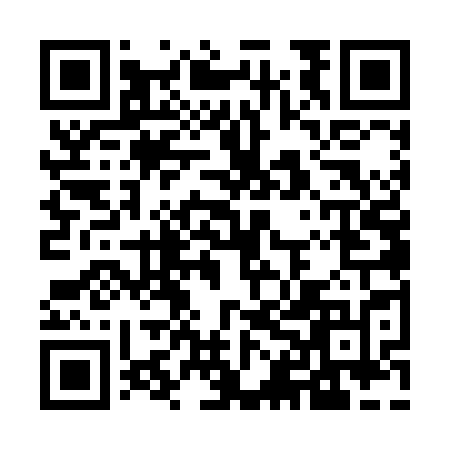 Ramadan times for Corvallis, Montana, USAMon 11 Mar 2024 - Wed 10 Apr 2024High Latitude Method: Angle Based RulePrayer Calculation Method: Islamic Society of North AmericaAsar Calculation Method: ShafiPrayer times provided by https://www.salahtimes.comDateDayFajrSuhurSunriseDhuhrAsrIftarMaghribIsha11Mon6:336:337:561:464:597:387:389:0012Tue6:316:317:541:465:007:397:399:0213Wed6:296:297:521:465:017:407:409:0314Thu6:276:277:501:455:027:427:429:0415Fri6:256:257:481:455:037:437:439:0616Sat6:236:237:461:455:037:457:459:0717Sun6:216:217:441:455:047:467:469:0918Mon6:196:197:421:445:057:477:479:1019Tue6:176:177:401:445:067:497:499:1220Wed6:156:157:381:445:077:507:509:1321Thu6:136:137:361:435:077:517:519:1522Fri6:116:117:341:435:087:537:539:1623Sat6:096:097:321:435:097:547:549:1824Sun6:076:077:301:425:107:557:559:1925Mon6:046:047:281:425:107:577:579:2126Tue6:026:027:261:425:117:587:589:2227Wed6:006:007:251:425:127:597:599:2428Thu5:585:587:231:415:128:018:019:2629Fri5:565:567:211:415:138:028:029:2730Sat5:545:547:191:415:148:038:039:2931Sun5:525:527:171:405:148:058:059:301Mon5:495:497:151:405:158:068:069:322Tue5:475:477:131:405:168:078:079:333Wed5:455:457:111:395:168:098:099:354Thu5:435:437:091:395:178:108:109:375Fri5:415:417:071:395:188:128:129:386Sat5:385:387:051:395:188:138:139:407Sun5:365:367:031:385:198:148:149:428Mon5:345:347:011:385:198:168:169:439Tue5:325:327:001:385:208:178:179:4510Wed5:305:306:581:385:218:188:189:47